   Муниципальное дошкольное образовательное автономное учреждение 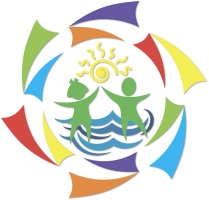 города Бузулука «Детский сад №2»Методические рекомендации «Фестиваль как форма  приобщения дошкольников к культуре народов России»	г. Бузулук, 2023г.
Аннотация
           Данные методические рекомендации посвящены методике организации
фестиваля в группах дошкольных образовательных учреждений (далее ДОУ). По мнению К.Д. Ушинского - воспитание, если оно не хочет быть бессильным, должно быть народным. Организации и проведению фестиваля в группах ДОУ сегодня уделяется большое внимание. Педагоги стремятся использовать все средства приобщения дошкольников к истокам русской народной культуры,
сохранению ее традиций. Данные методические рекомендации посвящены актуальной современной проблеме - сохранению национальных традиций, установлению связей между  народной и современной культурами.  Представленные методические рекомендации познакомят педагогов ДОУ с теоретическими и методическими основами организации фестиваля для
дошкольников, помогут им правильно организовать фестиваль, который будет
направлен на гражданско-патриотическое воспитание ребенка.Оглавление Введение Народная культура – это многовековой концентрированный опыт народа, материализованный в предметах искусства, труда и быта: это традиции, обряды, обычаи; это мировоззренческие, нравственные и эстетические ценности, определяющие лицо нации, ее самобытность, уникальность, ее социальную и духовную особенность. Однако, в настоящее время, в силу многих причин большая часть духовного наследия и предметов материальной народной культуры оказались утрачены. Создается критическая ситуация, при которой мы можем через некоторое время лишить современное и последующее поколение ценнейшего достояния народной культуры и тем самым окончательно разрушить духовную связь современников с культурными традициями и творческим опытом прошлых поколений. Из этого следует, что проблема сохранения традиционной народной художественной культуры приобретает важный характер и решать эту проблему надо начинать уже с дошкольного возраста. Уже в детском саду надо приобщать к народной культуре, ведь именно в дошкольном возрасте идет формирование и развитие личности ребенка, а народные традиции воспитывают будущего гражданина России. Народная культура – одно из средств нравственного, познавательного и эстетического развития детей. Современный дошкольник живет во время, когда русская культура, родной язык испытывают влияние иноязычных культур. Проблема патриотического воспитания и гражданского становления подрастающего поколения – сегодня одна из актуальных задач государства, общества и образовательных учреждений нашей страны. В национальной доктрине образования определена не только государственная политика в области образования, но и дан социальный заказ государства на воспитание человека с активной жизненной и профессиональной позицией, трудолюбивого и высоконравственного, патриота своей Родины, уважающего права и свободы личности, традиции и культуры других народов.Многовековой опыт человечества показал важность приобщения детей к культуре своего народа, поскольку обращение к отечественному наследию воспитывает уважение, гордость за землю, на которой живем. По этому детям необходимо знать и изучать культуру своих предков.Целенаправленно организованные фестивали в ДОУ играют большую роль в воспитании ребенка. Грамотно построенные фестивали создадут возможности для всестороннего развития личности ребенка, помогут нашим воспитанникам в дальнейшем ощутить себя носителями великой народной культуры, национальных традиций народа и родного края. Фестивали вызывают у детей чувство радости, эмоционально положительное отношение к дошкольному учреждению, желание посещать его обогащает новыми впечатлениями и знаниями, побуждает к активной творческой, деятельности, способствует интеллектуальному и социальному развитию детей дошкольного возраста. Практическая значимость данного вопроса, его актуальность дают основание в настоящих методических рекомендациях более подробно остановиться на основных вопросах, связанных с методикой проведения фестиваля в детском саду, с его ролью, формами и методами работы по проведению.Цель методических рекомендаций - оказать методическую помощь педагогам ДОУ по организации и проведению фестиваля в дошкольном учреждении, создание условий для обмена опытом, взаимодействия, сотрудничества работников дошкольного образования, в направлении  патриотического воспитания подрастающего поколения.1. Понятие «фестиваль»Фестива́ль (фр. festival лат. festivus — «праздничный») — массовое празднество, показ (смотр) достижений музыкального, театрального, эстрадного, циркового или киноискусства, а также спортивных достижений.Фестиваль (фр. festival, от лат. festivus — праздничный) — массовое празднество, показ (смотр) достижений музыкального, театрального, эстрадного, циркового или киноискусства. Фестиваль – широкая общественная, праздничная встреча, сопровождаемая смотром достижений каких-нибудь видов искусств. Фестивали проводятся как в крупных закрытых помещениях, так и в современном мировом формате на открытом воздухе «опен эйр» на полях, площадях, парках, в естественных архитектурно-исторических интерьерах замков и других достопримечательных мест.Подавляющее большинство фестивалей по аналогии с классической драматургией обладают единством времени, места и действия. Любой, даже самый продолжительный фестиваль, имеет четкие календарные сроки его проведения. Фестивальные мероприятия проводятся в единстве заранее установленного пространства страны, региона, города, концертного или театрального зала. Фестиваль как культурная акция предполагает наличие своей аудитории, на которую ориентирована его художественная концепция.Фестиваль как явление художественной жизни отличается особой атмосферой праздника, ориентацией на показ лучших художественных коллективов и исполнителей, оригинальностью репертуарного предложения, отличного от репертуара стационарных коллективов. Основная задача фестиваля – внести свежую струю в культурную жизнь воспитанников, создать максимально широкое поле притяжения как для профессионалов в области искусств, так и для рядовых зрителей и слушателей.Фестиваль представляет собой серию театральных спектаклей, музыкальных концертов, торжественных мероприятий подчиненных сквозной художественной идее или концепции, локализованных в ограниченный календарный период в определенном географическом и культурном пространстве.Временные характеристики каждого фестиваля определяют его статус в ряду других событий культурной жизни города, региона, страны проведения, взаимодействие с региональной и местной экономикой и культурной инфраструктурой.Фестиваль может функционировать и как единовременная и как систематически повторяемая культурная акция. Как правило, это культурные акции, посвященные юбилеям деятелей искусств, историческим датам, праздникам страны. По продолжительности проведения фестивали можно разделить на краткосрочные (от нескольких дней до двух недель), среднесрочные (от двух недель до одного месяца) и долгосрочные (от одного месяца до года). Дополнительной, но не менее важной характеристикой фестиваля является его статус в культурной жизни. С этой точки зрения, можно выделить международные, национальные и региональные фестивали. Сроки проведения любого фестиваля за редким исключением ограничены четкими временными рамками. Более того, если устроители фестиваля претендуют на то, чтобы он стал регулярно повторяющейся акцией, то они стараются сохранить период проведения фестиваля неизменным на протяжении многих лет.Место проведения фестиваля также играет важную роль в формировании художественной концепции, привлекательного образа в сознании слушателей, зрителей и даже маркетинговой стратегии.Художественную концепцию имеет каждый фестиваль. Она представляет собой не сумму неких абстрактных эстетических, социальных, экономических установок, а модель устойчивой, систематически направленной практической репертуарной политики и ориентации на определенные категории зрителей и слушателей, которые определяют статус данного фестиваля в ряду других. Художественная концепция формируется с учетом всех многообразных пространственно-временных характеристик фестиваля, традиций и уже существующих форм и направлений художественной жизни.Художественная концепция реализуется в видовой, жанровой и тематической направленности каждого фестиваля. По видовой направленности в области исполнительских искусств различают музыкальные, театральные и многопрофильные фестивали. Первые две группы включают все историческое многообразие музыкальных и театральных жанров и форм, хотя внутри группы возможна более узкая специализация.Виды фестивалей:Театральный фестивальЛитературный фестивальМузыкальный фестивальБалетный фестивальКнижный фестивальТанцевальный фестивальФестиваль этнических культурФестиваль народного искусстваФестиваль детского творчестваФестивали (конвенты) по другим видам искусств:Анимация (мультфильмов)Музыкальные фестивали могут варьироваться по жанру музыки: фестивали песни, детской хоровой музыки, джазовой музыки и т. д. и иметь характерные названия – «Песни осени», «Музыка детям» и др.Тематическая направленность фестиваля позволяет дополнять каждый из фестивалей различными выставочными мероприятиями, семинарами, конференциями, творческими лабораториями и т. п., что способствует расширению и укреплению культурных связей между странами, регионами, городами. В этот процесс вовлечены не только люди творческих профессий, но и национальные, местные политики и представители широкой общественности.2. Историческая справка Первые фестивали, которые зародились в Великобритании, были музыкальными и сначала были связаны с церковной музыкой. Со второй половины XVIII века проводились во многих странах центральной Европы, преимущественно в Германии. Распространение получил Музыкальный фестиваль в XX веке, особенно с середины 40-х годов. Наиболее крупные из них способствуют пропаганде музыкального искусства, развитию культурных связей между народами. Наиболее известные Музыкальные фестивали — Зальцбургский фестиваль, «Венские музыкальные недели» (Австрия), «Берлинские фестивальные дни», «Будапештские музыкальные недели» (Венгрия) и многие другие.В 60 — 70-х годах стали популярными фестивали эстрадного искусства и песни, особенно в Европе, где их насчитывается более 150.В СССР первые Музыкальные фестивали устраивались в Ленинграде (30-е годы). Большое распространение Музыкальный фестиваль получил с конца 50-х годов. В 1957 были организованы фестивали советской музыки в Латвии, Литве, Эстонии. 1962 - первый в СССР Всесоюзный фестиваль современной музыки в г. Горьком. 1964 — Музыкальный фестиваль «Московские звёзды» и «Русская зима» в Москве, «Белые ночи» в Ленинграде, а также Музыкальный фестиваль общесоюзного, республиканского и местного масштабов.Практика фестивалей – единовременных акций в течение многих лет широко использовалась в культурной жизни нашей страны. Традиционными были дни культуры союзных и автономных республик, проводившиеся в Москве, Ленинграде и других городах. Наряду с большими многожанровыми фестивалями при содействии органов управления культурой и творческих союзов проводились многочисленные театральные фестивали, фестивали классической и народной музыки и танца.3. Методика организации фестиваля в дошкольном учреждении Организация фестиваля должна начаться с принятия решения о проведении фестиваля. Прежде чем принять такое решение, нужно определить, есть ли вообще потребность и необходимость в этом мероприятии. После того как решение принято, и до того, как о нем узнают будущие участники, педагогический коллектив должен: придумать фестивалю яркое название, определиться в направлении, разработать порядок проведения и условия участия в фестивале.Подготовка к фестивалю ведется заранее. Задачи при подготовке:Создать инициативную группу или оргкомитет по проведению фестиваля.Определить цели и задачи, тему и идею фестиваля.Разработать положение о фестивале.Получить разрешение от руководителя.Выбрать место проведения.Составить план мероприятий.Выбрать и пригласить будущих участников (при необходимости).Обеспечение рекламы.Написать сценарий.Выбрать ведущих.Покупка призов для награждения участников (при необходимости). .Оформление места проведения.Репетиционно-постановочный процесс.Подбор и запись музыкального сопровождения.В оргкомитет входят работники дошкольного учреждения (при необходимости: работники по культуре). Они распределяют обязанности, разрабатывают Положение.5. Анкета-заявка участника (при необходимости). В случае если фестиваль предусматривает проведение конкурса или демонстрацию художественных и творческих способностей.  6. Реквизиты организаторов для решения организационных вопросов или оказания методической помощи.Положение утверждается советом, учредителем, администрацией или директором в зависимости от уровня содержания фестиваля, полномочий коллегиальных конкурсов.Положение – это документ, в котором регламентируются организационные моменты конкурса.Положение включает в себя:1. Название и/или тема фестиваля.2. Цель и задачи фестиваля.3. Сроки и условия проведения.4.Технические требования участия в фестивале.Примечание. Организатор должен получить разрешение от местных властей. Если фестиваль предусматривает городской уровеньТакже, организатору нужно выбрать место проведения (группа, музыкальный зал, спортивный зал, участок ДОУ).  Составление четкого плана мероприятий. Организатору надо определиться с регламентом фестиваля: дата открытия, перечень основных мероприятий, развлекательная программа, дата закрытия и награждение победителей, если изначально ставилась такая задача.Если фестиваль предусматривает конкурс, то организатор должен определить будущих участников конкурса. Обеспечение рекламы. Информационная поддержка – это очень важная составляющая фестивальной деятельности. Социальные сети  помогут не только анонсировать предстоящее мероприятие, но и расскажут о происходящих событиях на фестивале широкой аудитории.Организатор должен позаботиться о наличии материалов и инструментов, текстов и нот, столов и стульев, то есть всего того, что необходимо для проведения фестиваля. Организатор фестиваля должен заранее решить вопрос о награждении участников (при необходимости). Желательно, что бы подарки соответствовали теме фестиваля, возрасту участников и их интересам.Оформление места проведения фестиваля также должно соответствовать теме и идеи мероприятия. Очень важно, что бы было достаточно места разместиться участникам, как во время выступления на фестивале, так и для подготовки к нему.Репетиционный процесс перед фестивалем не должен сильно затягиваться. Организатор должен составить список репетиции: кто за кем следует, сколько дается времени для каждого участника.Подбор и запись музыкального сопровождения должен соответствовать теме фестиваля, последовательность прописана в сценарии, заранее обговорена со звукооператором.Организатор должен написать сценарий. Возможно, что сценарий будет отражать какую-то определенную тему. Сценарий должен быть логически выстроен, что бы у каждого участника была возможность на переодевание (если надо), смену атрибутов, передышку и т. д. С готовым сценарием нужно провести несколько репетиций с ведущим.Организатор на финальном этапе своей работы должен решить десятки организационно-содержательных проблем:· как пригласить зрителей,· когда провести предварительный просмотр,· кого пригласить ведущим,· как оформить помещение,· на чем расположить призы,· как организовать церемонию открытия,· какую подобрать музыку,· во что будут одеты участники,· кто будет вручать призы,· как будет проходить ритуал награждения и многое другое.Завершается вся подготовительная работа одной – двумя генеральными репетициями. После проведения фестиваля проводится анализ и обсуждение, чтобы избежать повторения ошибок и закрепить наиболее удавшиеся моменты.Таким образом, организация подготовки и проведение фестиваля включает в себя много моментов, которые нужно продумать до мелочей, что бы во время проведения фестиваля было как можно меньше курьезных ситуаций. Точку в проведении фестиваля можно поставить лишь после того, как будет проведен анализ планов и результатов.Примерный АЛГОРИТМ организации и проведения  фестиваля 1.     Определяем цель фестиваля и темаПример: Цель фестиваля – создание благоприятных условий для комплексного развития и способностей, личностной, социальной самореализации, самоопределения способных и талантливых детей и подростков, развитие системы выявления и поддержки одаренных детей.2. Ставим задачи.Пример: Задачи фестиваля: – выявление и поддержка одаренных детей;– создание условий для пробуждения креативности каждого участника фестиваля;– формирование у детей и подростков познавательного интереса и уважения к истории России; – воспитание у подрастающего поколения духовности, нравственности и патриотизма;– вовлечение дошкольников в различные виды социально значимой деятельности;– приобщение обучающихся к поисково-исследовательской деятельности.3.     Определяем ожидаемые результаты.Пример: Ожидаемые результаты фестиваля:– сохранение памяти о великих личностях, сыгравших выдающуюся роль  в истории России и родного края;– патриотическое воспитание подрастающего поколения  на примере известных личностей Отечественной истории;– пропаганда здорового образа жизни среди молодежи, повышение их социальной активности в развитии культурной жизни Балаковского муниципального района;– организация содержательного досуга обучающихся общеобразовательных учреждений Балаковского муниципального района;– развитие творческого интереса в области информационных и компьютерных технологий;– приобретение участниками навыков работы с интернет-технологиями и компьютерной графикой;– изучение современных программных ресурсов для создания компьютерной мультипликации;формирование и приобретение конструкторских умений и навыков;– поиск нестандартных решений технологических задач, возникающих в ходе изготовления моделей;– формирование и приобретение конструкторских умений и навыков.4.     Обозначаем целевую аудиторию и масштаб фестиваляПример: Фестиваль ориентирован на детей дошкольного возраста в возрасте от 5 до 7 лет.5.     Направления мероприятия:Например:6.     Разрабатываем Положение фестиваля и определяем номинации Положение необходимо утвердить в ДОУ.  Итоги Фестиваля оформляются приказом.7.     Определяем сроки ФестиваляНеобходимо точно прописать сроки подачи заявок и работ по каждой номинации Фестиваля в Положении.8.  Определяем статус и форму проведения мероприятия ФестиваляСтатус и форма проведения мероприятия –  сетевое, форма – очно-заочная.9.  Условия и порядок участия в мероприятии Например, номинации «Краеведение», «Экология», «Самый добрый детский анимационный ролик», «Самая добрая детская модель» предполагает работу на местах (заочный этап). Участниками указанных номинаций ведется подготовительная работа по сбору краеведческого материала. Далее переходят на следующий – очный, дата проведения. 10.   Награждение участников фестиваля11.  Церемонии открытия и закрытия ФестиваляОрганизаторами продумываются сценарии согласно теме фестиваля, на церемонии закрытия проходить торжественнее награждение победителей и призеров  по каждой номинации. На мероприятие приглашаются почетные гости, члены жюри Фестиваля.12.        Освещение работы Фестиваля в средствах массовой информации районаОрганизаторами составляются и систематически рассылаются пресс-релизы в СМИ города о ходе Фестивальной недели, приглашаются съемочные группы  для освещения мероприятия на местных телеканалах, активно используются социальные сети. Заключение Фестиваль  в детском саду – это радость, веселье, торжество, которое разделяют взрослые и дети. Он входит в жизнь ребенка ярким событием и остается в памяти надолго. Подготовка и проведение фестиваля  объединяет всех участников общими переживаниями, у них воспитываются основы коллективизма; произведения фольклора, песни и стихи о Родине, о родной природе, труде формируют патриотические чувства. Литература Интернет-ресурсы1.        Веб-сайт «Менеджер образования». www.menobr.ru2.        Веб-сайт «Педагогическое общество России».  www.pedobsh.ru3.       Веб-сайт «Патриотическое воспитание граждан российской федерации «Госпатриотпрограмма.РФ». www.gospatriotprogramma.ru4.       Веб-сайт «Учебно-методический кабинет». ped-kopilka.ru5.       Веб-сайт «Социальная сеть работников образования». nsportal.ru№ п/п№ п/пНаименование Стр. Аннотация Аннотация Аннотация 2Введение Введение Введение 4Содержание методических рекомендаций Содержание методических рекомендаций Содержание методических рекомендаций 1. Понятие фестивальПонятие фестиваль52. Историческая справка Историческая справка 73. Методика организации фестиваля в дошкольном учреждении Методика организации фестиваля в дошкольном учреждении 8Литература Литература Литература 14№Направление1Техническое творчество2Проекты по тематике естественно-научного цикла3Научно - практическое 